Túrakód: G_Berek-22,1 /  Táv.: 22,1 km  Szintidő: 4:55 óra, (átlagseb.: 4,49 km/h  /  Frissítve: 2021-12-12Túranév: Szent-S-kör / Gyalog _Berek-22,1 kmRésztávokhoz javasolt rész-szintidők (kerekített adatok, átlagsebességgel kalkulálva):Feldolgozták: Baráth László, Hernyik András, Valkai Árpád, 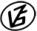 Tapasztalataidat, élményeidet őrömmel fogadjuk! 
(Fotó és videó anyagokat is várunk.)RésztávRésztávRész-szintidőRész-szintidőG_Berek-22,1_01-rtBerek / Rajt-Cél / terepfutó - Berek / 10:560:56G_Berek-22,1_02-rtBerek / 1 - Berek / 100:171:13G_Berek-22,1_03-rtBerek / 10 - Berek / 111:182:31G_Berek-22,1_04-rtBerek / 11 - Berek / 81:203:51G_Berek-22,1_05-rtBerek / 8 - Berek / 90:394:30G_Berek-22,1_06-rtBerek / 9 - Berek / Rajt-Cél / terepfutó0:244:55